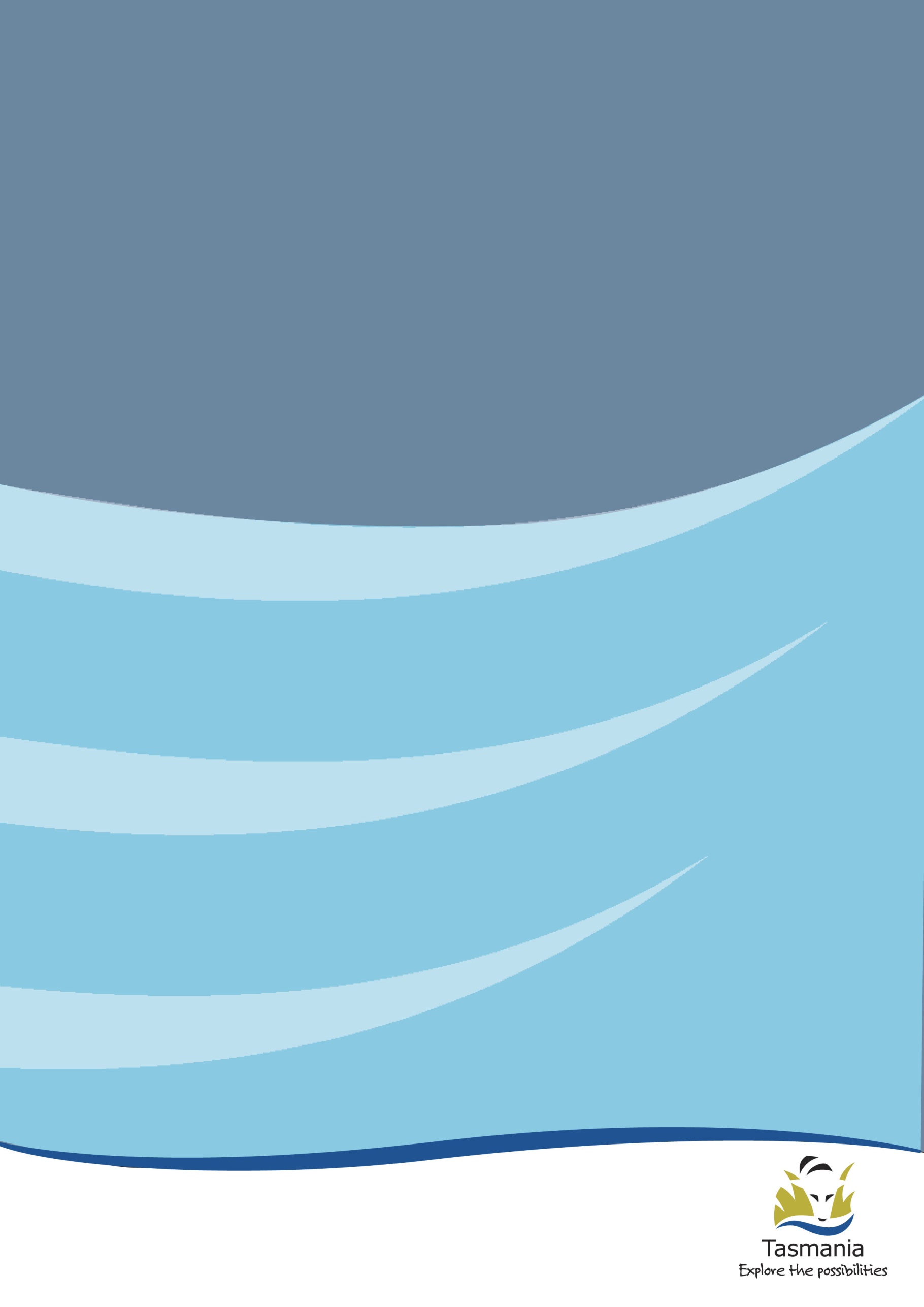 This is an example of the process that can be used to map and plan the direction signs required to navigate along a cycle route. The example used is the Battery Point section of the Sandy Bay to Hobart and return route.SANDY BAY TO HOBART – FOCAL POINT MAP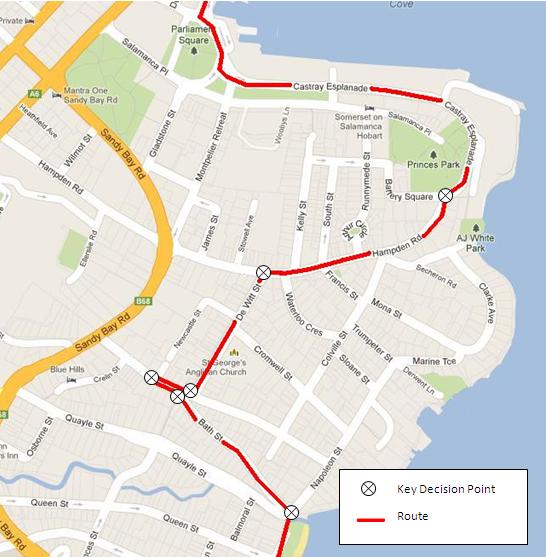 HOBART TO SANDY BAY – FOCAL POINT MAP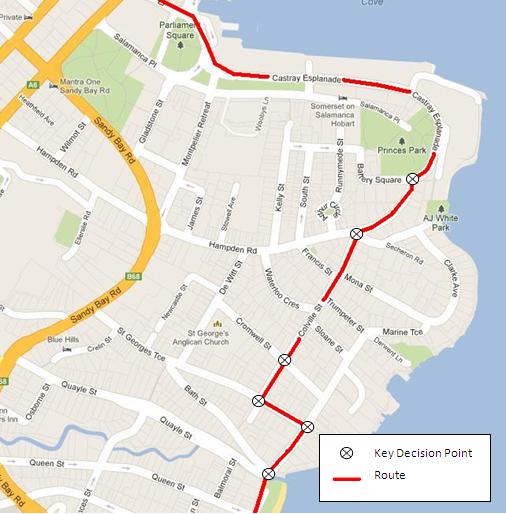 ROUTE SIGNING SUMMARYSITE LOCATIONS – Sandy Bay to the Institute for Marine and Antarctic Studies (IMAS) and HobartPlease note: These pictures are examples only and signs are not constructed to correct measurements and clearances. Some observations are noted below the pictures, however, when signing cycle routes; further reference to the Australian Standards, the Cycle Route Directional Signage Manual and other local manuals/instructions (where applicable) should be made before erecting signage.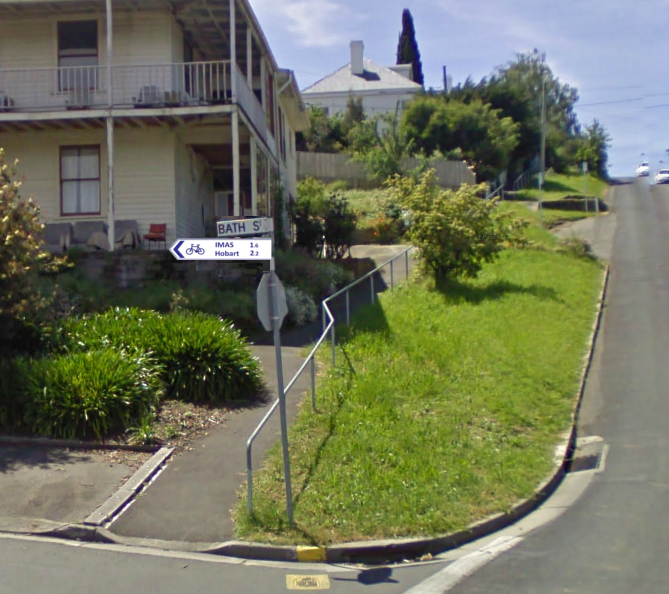 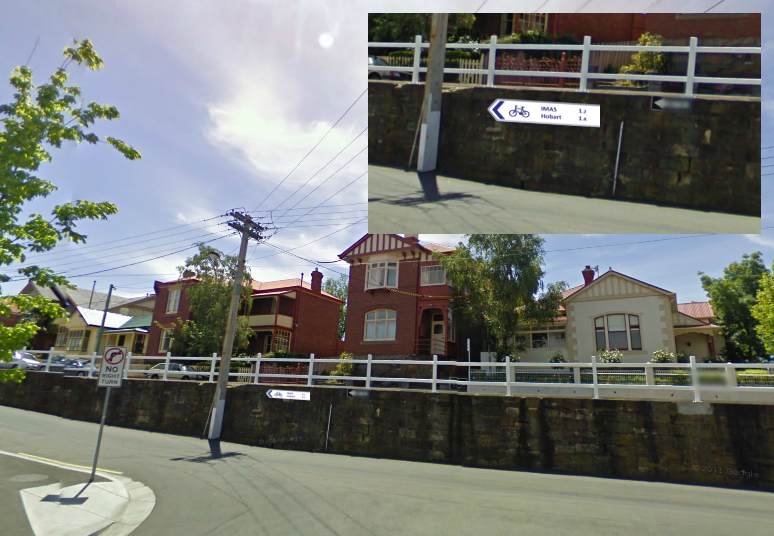 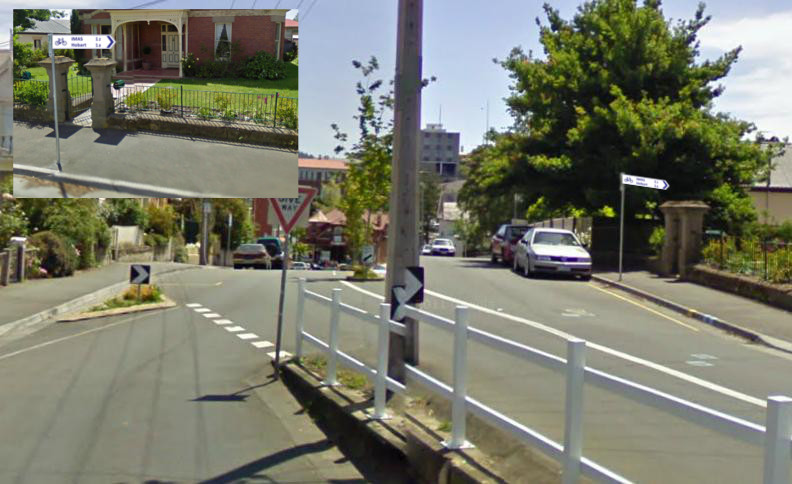 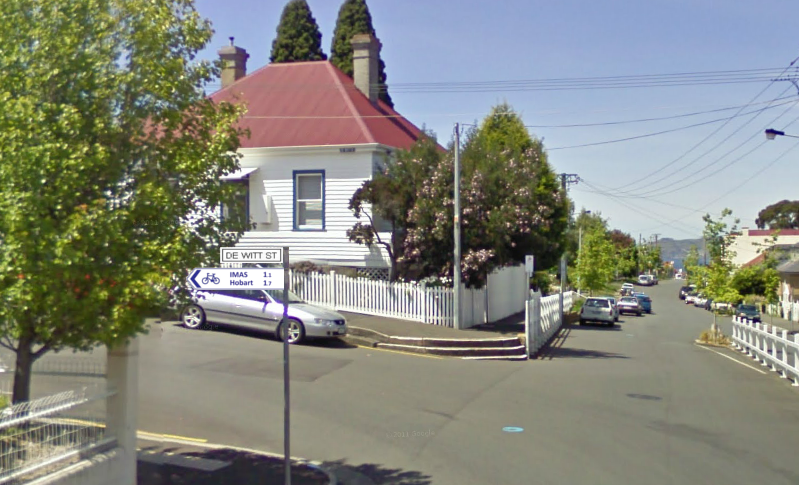 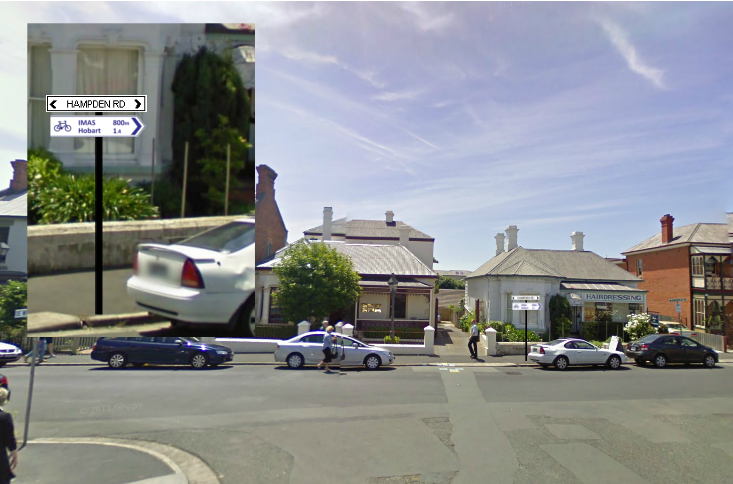 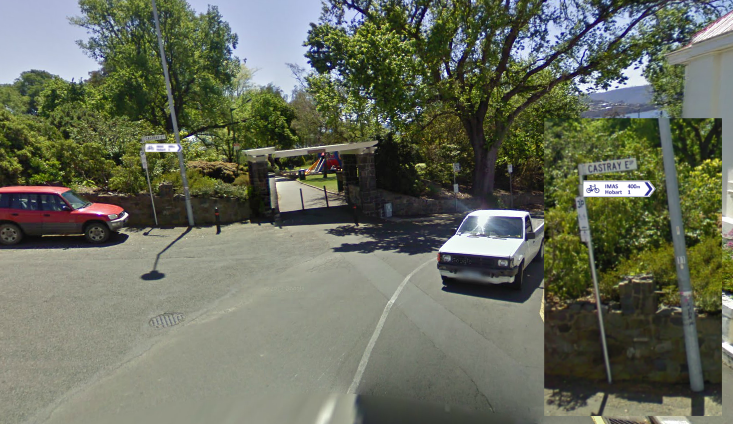 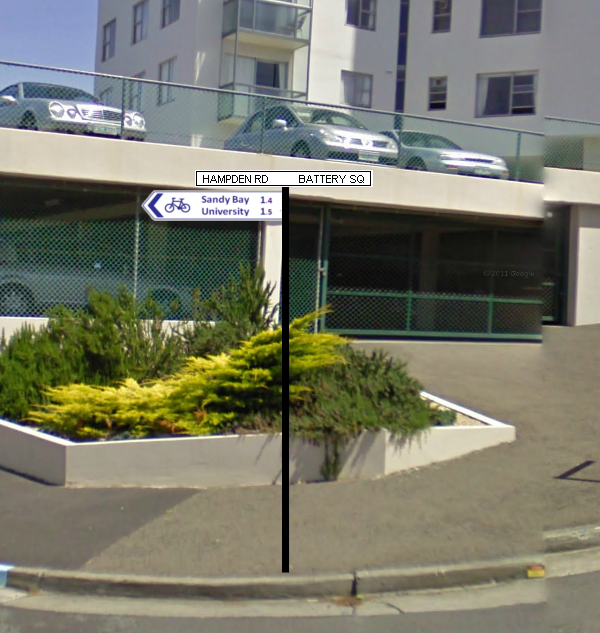 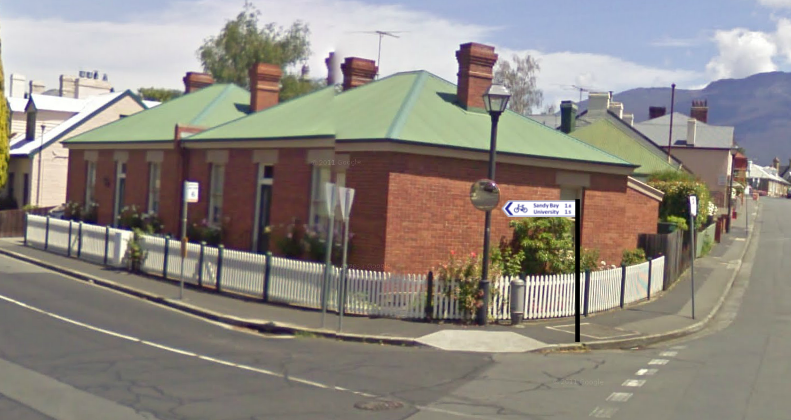 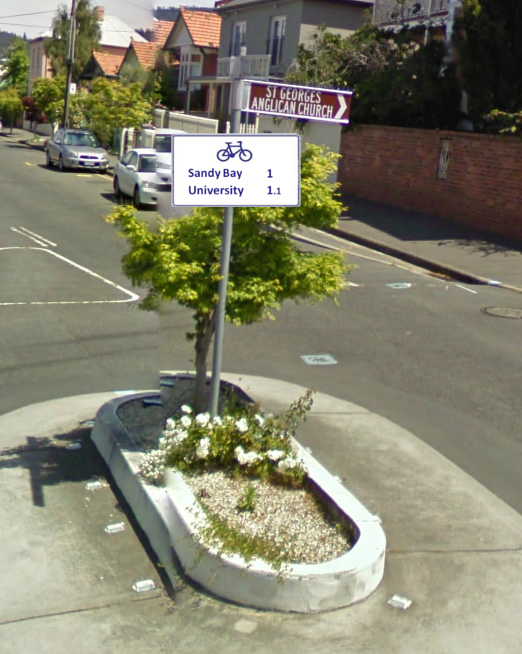 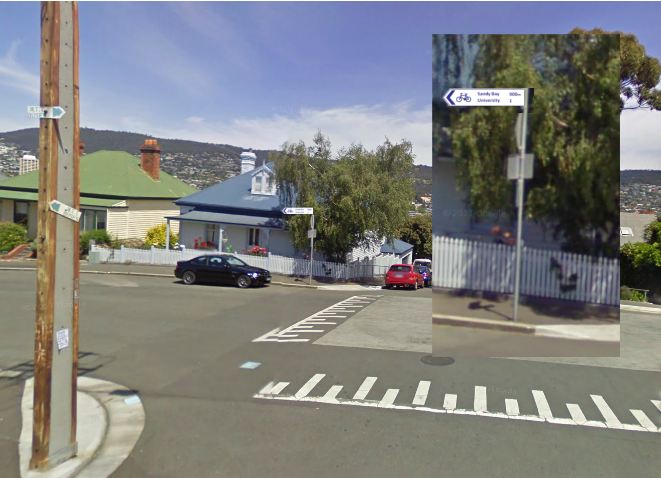 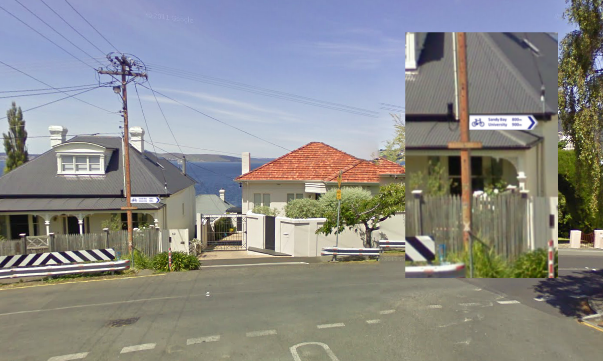 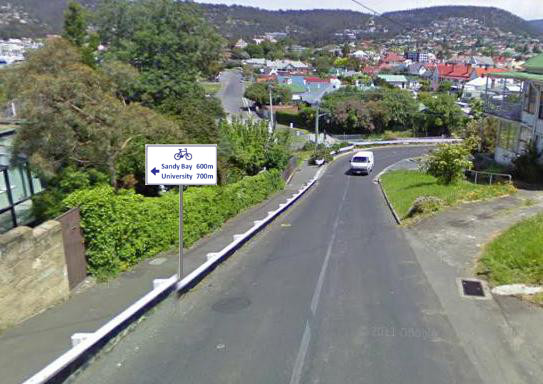 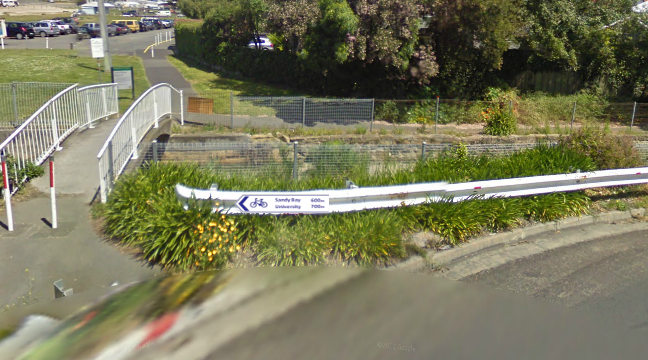 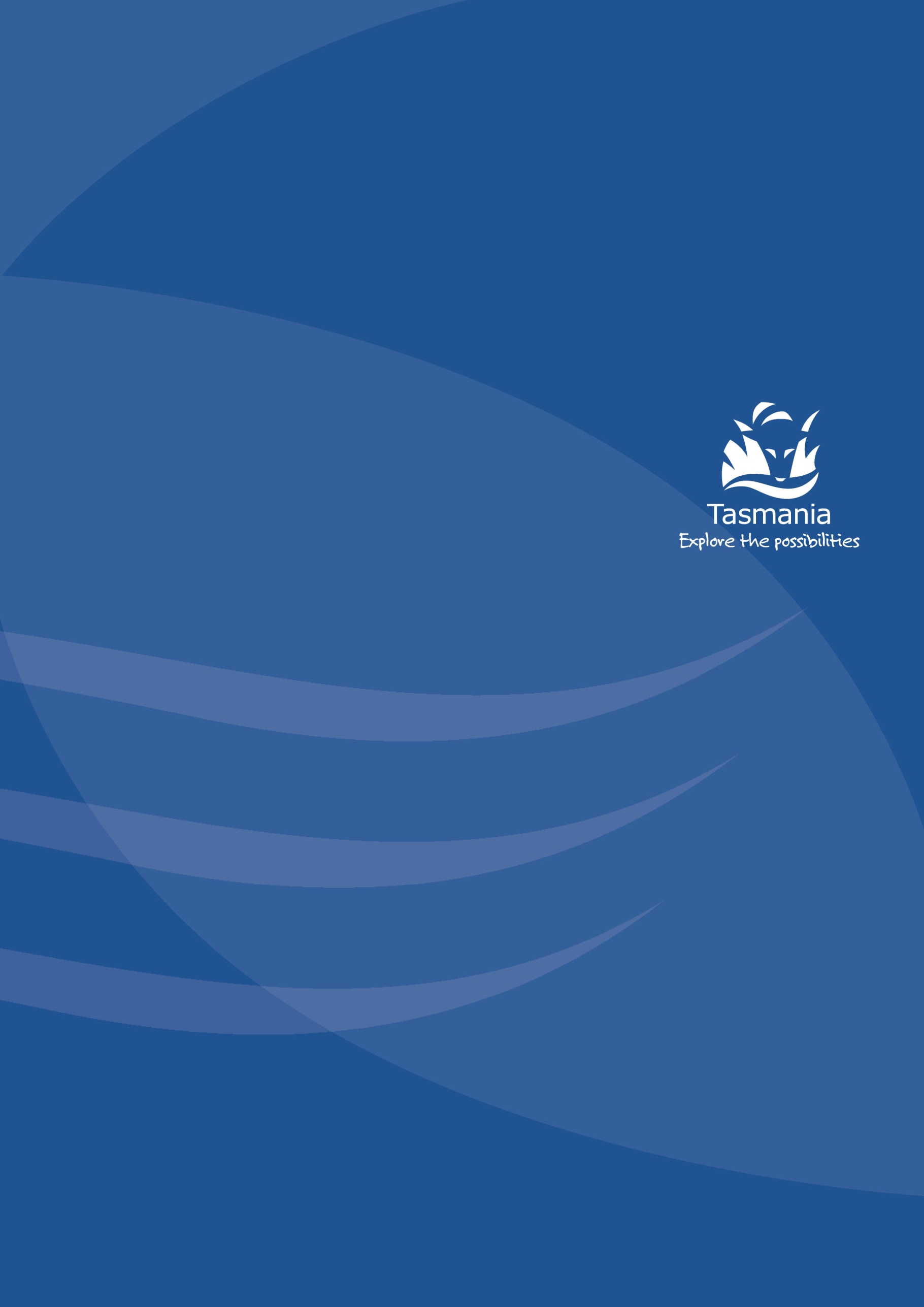 Sandy Bay to Institute for Marine and Antarctic Studies (IMAS)/HobartSandy Bay to Institute for Marine and Antarctic Studies (IMAS)/HobartAreaSignObservations/InstructionsJcn Bath St/Napoleon StFingerboardIMASHobartCycle route direction sign can be mounted to existing stop sign pole as it does not interfere with sighting the stop sign. Street name sign must go above cycling direction sign.  There needs to be at least a 2.5metre clearance between the bottom of the cycle route sign and the ground. Therefore longer pole may need to be installed.There should be a 15cm gap between bottom of street naming sign and top of next sign.Jcn Bath St and St Georges TceFingerboardIMASHobartStreet sign can be added to wall at the same height as the one way sign.Jcn St Georges Tce(one way part) and St Georges Tce (two way part)FingerboardIMASHobartAdd cycle route sign to existing pole with parking instruction sign attached.There must be a clearance of at least 2.5metres between the bottom of cycle route sign and footpath.Jcn St Georges Tce and De Witt StFingerboardIMASHobartCycle route sign can be mounted to existing pole. Street name sign must go above cycling direction sign.  There needs to be at least a 2.5metre clearance between the bottom of the cycle route sign and the footpath. Therefore longer pole may need to be installed.There should be a 15cm gap between bottom of street name sign and top of cycling direction sign.Jcn De Witt St and Hampden RdFingerboardIMASHobartNo suitable existing pole/infrastructure.Erect new pole for cycle route sign. Possibility to move street name sign to new pole to be more in line of sight of approaching drivers.Jcn Hampden Rd and Castray EspFingerboardIMASHobartCycle route sign can be mounted to existing pole. Street name sign must go above cycling direction sign.  There needs to be at least a 2.5metre clearance between the bottom of the cycle route sign and the ground. Therefore a longer pole may need to be installed.There should be a 15cm gap between bottom of street name sign and top of cycling direction sign.IMAS/Hobart to Sandy BayIMAS/Hobart to Sandy BayJcn Castray Esp and Hampden RdFingerboardSandy BayUniversityNo suitable existing pole/infrastructure.Erect new pole for cycle route sign. Possibly move street name signs to new pole so that they are more in motorist’s line of sight and to minimise infrastructure.There should be a 15cm gap between bottom of street name sign and top of cycling direction sign.Jcn Hampden Rd and Colville StFingerboardSandy BayUniversityNo suitable existing pole/infrastructure.Erect new pole for cycle route sign.Make sure mirror is not obscured by new sign.Intersection Colville St and Cromwell StReassurance SignSandy BayUniversityReassurance direction style of sign, consider need for direction arrow.Cycle route sign can be attached to existing pole.Intersection Colville St and St Georges TceFingerboardSandy BayUniversityCycle route sign can be mounted to existing pole site.Longer pole needs to be erected as there is insufficient room above current attached signs.Intersection St Georges Tce and Napoleon StFingerboardSandy BayUniversityPermission has to be given by owner of utility pole when mounting anything to it.If approved by utility owner, mount cycle sign to existing power pole.If needed, mount cycle sign on separate pole behind safety barrier.Napoleon St – halfway downAdvance Direction SignSandy BayUniversityNo suitable existing pole/infrastructure.Erect new pole with sign attached.Jcn Napoleon St and Quayle StFingerboardSandy BayUniversityMount sign to guardrail